ГРАДСКА ОПШТИНА ПАНТЕЛЕЈПРИЈАВА НА КОНКУРСЗА ФИНАНСИРАЊЕ И/ИЛИ СУФИНАНСИРАЊЕ ПРОГРАМАПРОЈЕКАТА ОД ОПШТЕГ ИНТЕРЕСА ЗАЈЕДНИЦЕ1. ПОДАЦИ О ОРГАНИЗАЦИЈИ КОЈА ПРЕДЛАЖЕ ПРОГРАМ/ПРОЈЕКАТ:2. ОСНОВНИ ПОДАЦИ ПРЕДЛОГА ПРОГРАМА/ ПРОЈЕКТА4. ПРИКАЗ БУЏЕТА ПРЕДЛОГ БУЏЕТА ПРОГРАМА (наративни, табеларни)Наративни предлог (приказ)  свих планираних трошкова обухваћене у пројекту и оправданост тих буџетских ставки је интегрални део Буџета у коме морају јасно и прецизно бити приказани планирани трошкови програма (Табела 1). Наративни буџет мора да покрије све неопходне прихватљиве трошкове за сваку планирану активност програма.Припрема и израда наративног буџета представља базу за израду буџета програма по ставкама (Табела 2). Табела 1 (наративни предлог буџета):Табела 2 (преглед предлога буџета по ставкама):5. ИЗЈАВА ПРЕДЛАГАЧА ПРОГРАМА/ПРОЈЕКТАЈа, долепотписани, одговоран за програм/пројекат у име организације подносиоца пријаве, потврђујем следеће: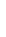 Место: _________Датум: _____________________________________потпис овлашћеног лицаи печат носиоца програма/пројектаНазив предлагача програма/пројекта ЗАОКРУЖИТИ ОБЛАСТ ЗА КОЈУ СЕ КОНКУРИШЕ :- АКТИВИЗАМ МЛАДИХ - ЗАШТИТА ЖИВОТНЕ СРЕДИНЕ Назив програма/пројекта Деловодни број писарнице(Овај број одређује орган локалне самоуправе и служи за евидентирање пројекта)Назив организације која предлаже програм/пројекат:(како је наведено у акту о регистрацији)Назив организације која предлаже програм/пројекат:(како је наведено у акту о регистрацији)Назив организације која предлаже програм/пројекат:(како је наведено у акту о регистрацији)Назив организације која предлаже програм/пројекат:(како је наведено у акту о регистрацији)Назив организације која предлаже програм/пројекат:(како је наведено у акту о регистрацији)Правни статус:Правни статус:Правни статус:Правни статус:Правни статус:Правни статус:Службена адреса:Службена адреса:Службена адреса:Службена адреса:Матични бројМатични бројПорески идентификациони број( ПИБ)Порески идентификациони број( ПИБ)Број подрачуна отворен код Управе за трезорБрој подрачуна отворен код Управе за трезорТелефон/факс:Телефон/факс:Електронска пошта:Електронска пошта:Контакт особа:(име, презиме, функција у организацији и мобилни телефон)Контакт особа:(име, презиме, функција у организацији и мобилни телефон)2.1. Назив програма/пројекта:2.2. Локација на којој се одвијају активности:(Један програм/пројекат може да се одвија на више локација. Наведите назив насеља, села, града)2.3. Кратак опис програма/пројекта:(У највише 10 редова опишите чиме се програм/пројекат бави)2.4. Опис проблема:(У највише 10 редова представите проблеме с којима се циљна група суочава и потребе циљне групе које произлазе из тих проблема, као и квалитативне и кванти-тативне показатеље садашњег стања у коме се циљна група и њено окружење налазе.)2.5. Структура корисника:(Унесите називе група корисника пројекта и њихов број.)2.6. Општи циљ програма/пројекта:(У највише три реда образложите коју пожељну друштвену промену подр-жава остварење сврхе програма и какав ће утицај имати на  средину у којој се спроводи.)2.7. Корисници програма/пројекта2.8. Посебан циљ програма/пројекта:2.9. Термини одржавања и трајање програма/пројекта:2.10. Очекивани резултати програм/пројекта:(Прикажите очекиване резултате програма/пројекта којима се остварују његови циље-ви, као и то на основу којих ћете показатеља/индикатора успеха те резултате мерити. За сваки резултат потребно је навести индикатор. Уколико је потребно, додајте нове редове у табелу.)2.11. Одрживост:(У највише 10 редова наведите могућности наставка програма после престанка подршке локалне самоуправе.)3. ЛИЦА АНГАЖОВАНА У РЕАЛИЗАЦИЈИ ПРОГРАМА/ПРОЈЕКТА(Доставити ЦВ-радне биографије особа које ће учествовати у реализацији програма/пројекта)Износ који се тражи од локалнеПроценат износа који се тражиУкупни трошкови пројектаИзнос који се тражи од локалнеод локалне самоуправе усамоуправеукупним трошковима програма/укупним трошковима програмаДин.дин.%Ред.бр.ВрстатрошковаВрстатрошковаИзнос планираних трошковаОбразложење буџетских ставкиА.1.2.3.Б.1.2.3.В.1.2.3.Г.1.2.3.Д.1.2.3.Ђ.1.2.3.Е.Непредвиђени трошкови (до 5 % од укупних трошкова)Непредвиђени трошкови (до 5 % од укупних трошкова)Непредвиђени трошкови (до 5 % од укупних трошкова)Непредвиђени трошкови (до 5 % од укупних трошкова)2.3.Укупни  износ планираних трошкова  (А+Б+В+Г+Д+Ђ+Е):Укупни  износ планираних трошкова  (А+Б+В+Г+Д+Ђ+Е):Укупни  износ планираних трошкова  (А+Б+В+Г+Д+Ђ+Е):Р.брТрошковиЈединицаБрој јединицаБруто цена по јед.Укупан трошак (бр.јед.* бруто цена)Средства према изворима финансирањаСредства према изворима финансирањаСредства према изворима финансирањаР.брТрошковиЈединицаБрој јединицаБруто цена по јед.Укупан трошак (бр.јед.* бруто цена)Подносилац предл. пројектаИз других извора (навести извор)АЉудски ресурси – лица ангажована током целог периода трајања програма/пројекта	1.БТекући трошкови програма/пројекта	1.ВТрошкови програмских  активности	1.Активност 1	Активност 2	ГПутни трошкови1.ДОстали трошкови1.ЂНепредвиђени трошкови (до 5% од укупних трошкова)1.2.УКУПНИ ТРОШКОВИ ПРОЈЕКТА (А+Б+В+Г+Д+Ђ):УКУПНИ ТРОШКОВИ ПРОЈЕКТА (А+Б+В+Г+Д+Ђ):УКУПНИ ТРОШКОВИ ПРОЈЕКТА (А+Б+В+Г+Д+Ђ):УКУПНИ ТРОШКОВИ ПРОЈЕКТА (А+Б+В+Г+Д+Ђ):УКУПНИ ТРОШКОВИ ПРОЈЕКТА (А+Б+В+Г+Д+Ђ):a)да су информације изнете у предлогу тачне;да су информације изнете у предлогу тачне;б)да подносилац пријаве и његови партнери испуњавају све услове из кон-да подносилац пријаве и његови партнери испуњавају све услове из кон-курсне документације да учествују у реализацији овог програма;курсне документације да учествују у реализацији овог програма;в)да подносилац пријаве и лица предвиђена за реализацију програма имајуда подносилац пријаве и лица предвиђена за реализацију програма имајуи професионалне компетенције и наведене квалификације;и професионалне компетенције и наведене квалификације;г)да подносилац пријаве у претходне две године (заокружити):да подносилац пријаве у претходне две године (заокружити):1.јесте користио средства буџета и испунио уговорне обавезе2.није користио средства буџетад)да са подносиоцем пријаве у претходне две године (заокружити):да са подносиоцем пријаве у претходне две године (заокружити):1.јесте раскинут уговор због ненеменског трошења средстава2.није раскинут уговор због ненеменског трошења средставаИме и презиме:Функција у организацији: